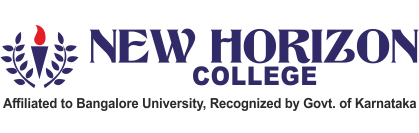 KASTURINAGARAFFIDAVIT BY THE STUDENT             I,   Mr./Ms………………………………………….(full name of student) S/o D/o Mr./Mrs………………... …………………………...full name of parent/guardian)admission number…………………………...,having been admitted to …………………………………………………(name of the institution)  have received a copy of the UGC Regulations on curbing the Menace of Ragging in Higher Educational Institutions, 2009, (hereinafter called the “Regulations’), carefully read and fully understood the provisions contained in said Regulations.I have, in particular, perused clause 3 of the regulations and am aware as to what constitutes ragging.I have also, in particular, perused clause 7 and clause 9.1 of the Regulations and am fully aware of the penal and administrative action that is liable to be taken against me in case following cases.I will not indulge any conduct by words spoken or written or is an act which has the effect of teasing, treating or handling with rudeness towards fresher or any other student.I will not indulge in rowdy or indiscipline activities by me or which likely to cause annoyance, hardship, physical or psychological harm or to raise fear.I will not be any act of physical abuse including all variants of it: sexual abuse, gestures, forcing obscene and causing bodily harm or any other danger to health or person.I will not ask any student to do any act which is not in a ordinary course do and which has the effect of causing or generating a sense of shame, or torment or embarrassment so as to adversely affect the physique or psyche of such fresher or any other student.I will not indulge in act by a senior student that prevents, disrupts or disturbs the regular academic activity of the any other student or a fresher.I will not exploit the services of a fresher or any other student for completing the academic tasks assigned to an individual or a group of students.I will not indulge in any act of financial extortion or forceful expenditure burden put on a fresher or any other student by students.I will not indulge in any act that affects the mental health and self-confidence of a fresher or any other student with or without intent to derive a sadistic pleasure or showing off power, authority or superiority by a student over any fresher or any other student.I hereby solemnly aver and undertake that I will not indulge in any behavior or act that may be constituted as ragging under clause 3 of the RegulationsI will not participate in or abet or propagate through any of commission or omission that may be constituted as ragging under clause 3 of the Regulations. The Anti-Ragging committee may, depending on the nature and gravity of the guilt, to those found guilty, one or more of the following punishments, namely;Suspension from attending classes and academic privileges.Debarring from appearing in any test/ examination or other evaluation process.Cancellation of admission.Withholding/ withdrawing scholarship/fellowship and other benefits.Debarring from representing the institution in any national or international meet, tournament, youth festival etcI hereby affirm that, if found guilty of ragging, I am liable for punishment according to clause 9.1 of the Regulations, without prejudice to any other criminal action that may be taken against me under any penal law or any law for the time being in force.I hereby declare that I have not been expelled or debarred from admission in any institution in the country on account of being found quality of, abetting or being part of conspiracy to promote, ragging; and further affirm that, in case the declaration is found to be untrue, I am aware that my admission is liable to be cancelled.                             Declared this………………..day of …………….month of …………year.                                                                   					          Signature of deponent                                      						          Name:                                    						          Course:                                                                                                                      Class and section:                                                                                                                      Parent Signature:VERIFICATIONVerified that the contents of this affidavit are true to the best of my knowledge no part of the affidavit is false and nothing has been concealed of misstated therein.Verified at ………………….place on the day……………of…………..month…………year                                                                                                               OATH COMMISSIONER